Карта зон с особыми условиями использования территории                                   (по экологическим и санитарно-эпидемиологическим требованиям)                  город Михайловка городской округ город Михайловка                       Волгоградской области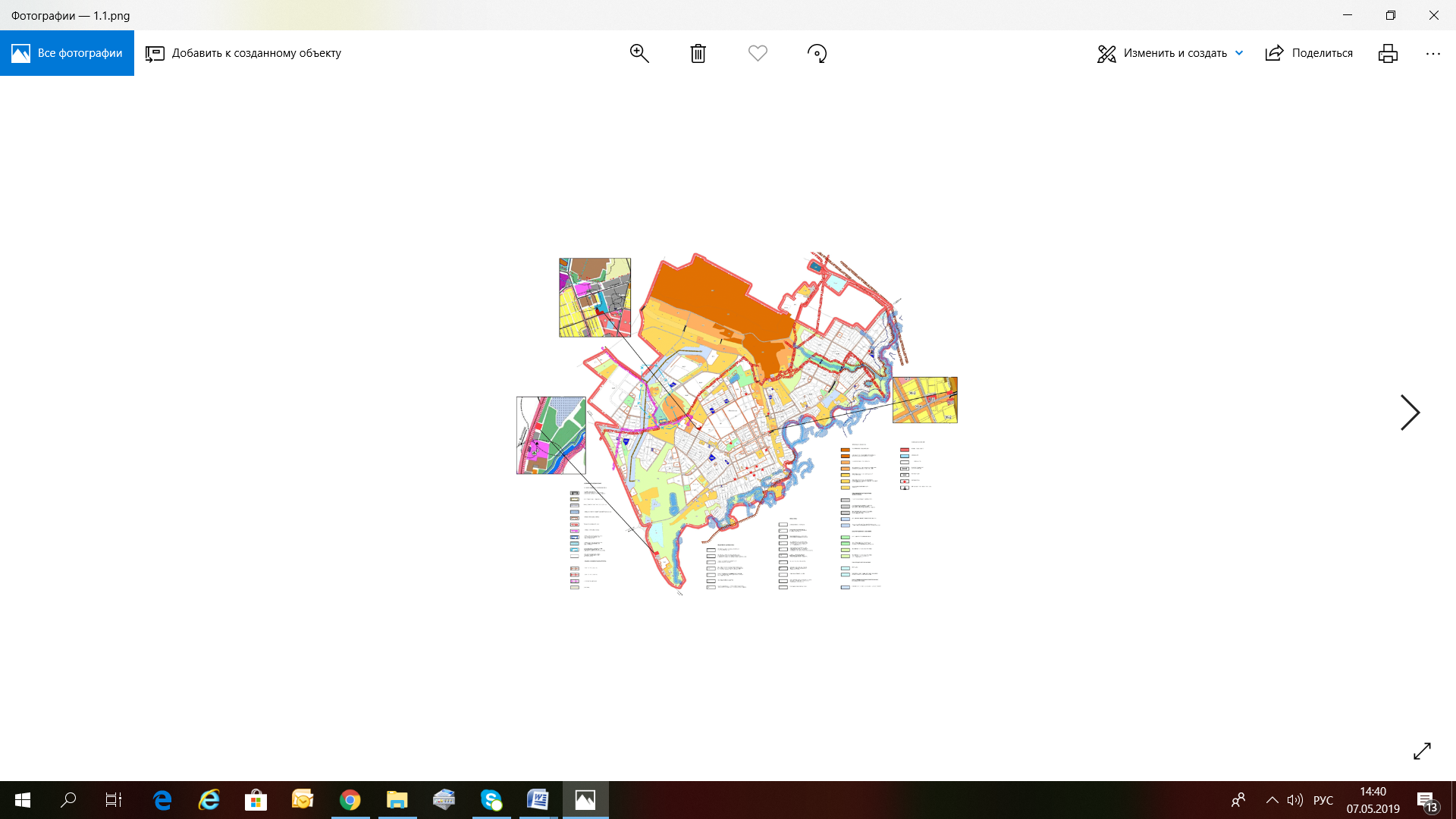 Карта градостроительного зонирования город Михайловка городской округ город Михайловка Волгоградской области 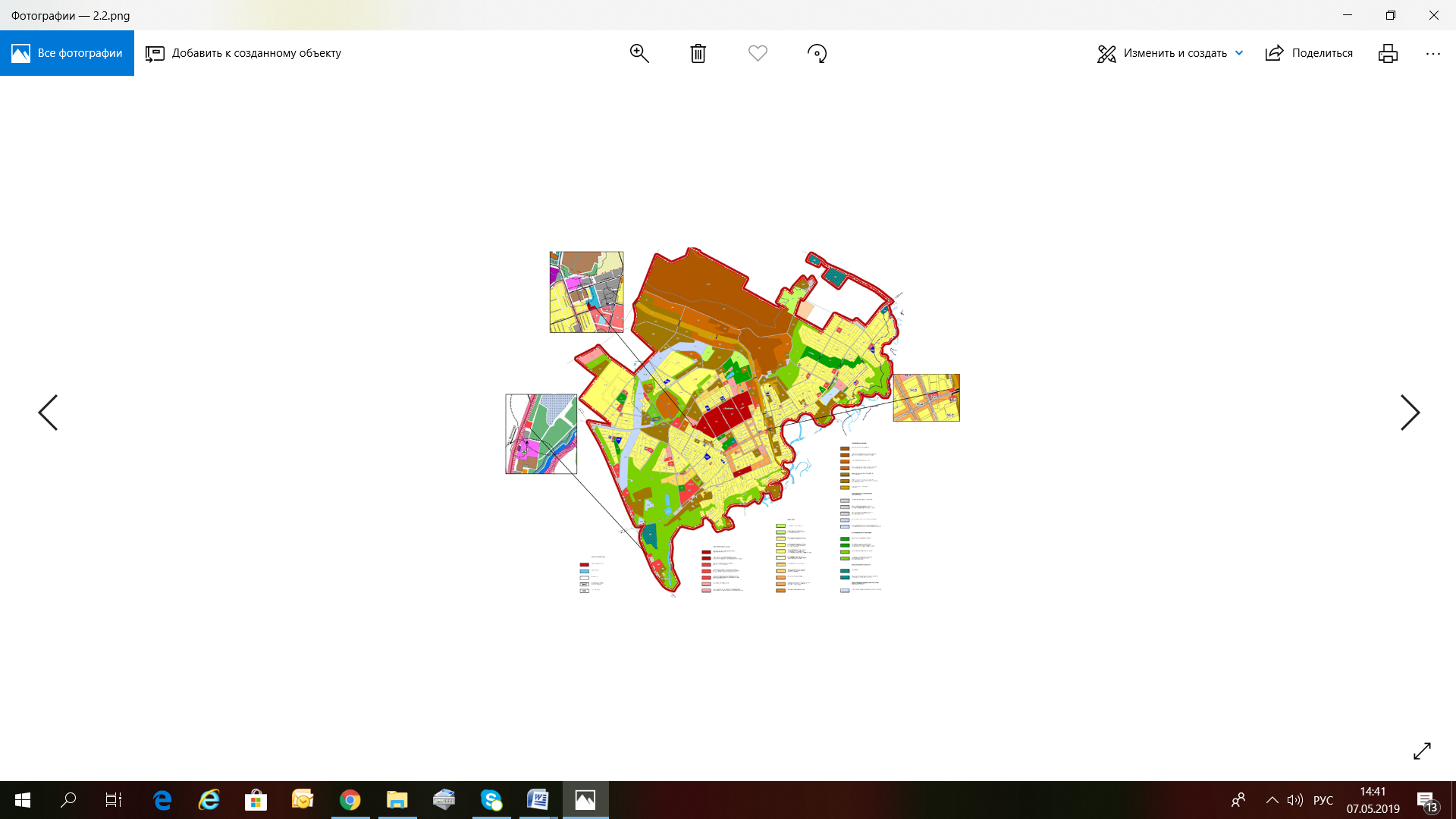 